24 МАЯ «ДЕНЬ СЛАВЯНСКОЙ ПИСЬМЕННОСТИ И КУЛЬТУРЫ»БЕСЕДА С  ДЕТЬМИ СТАРШЕГО ДОШКОЛЬНОГО ВОЗРАСТА В ГРУППЕ «СОЛНЫШКО»Цель: формирование знаний о Кирилле и Мефодии, как основоположниках славянской письменности.Задачи: - познакомить со старославянским алфавитом;- формировать у детей представления о сходстве и различии современной и славянской азбук;- формировать нравственно-эстетическое отношение к окружающему миру.Ход.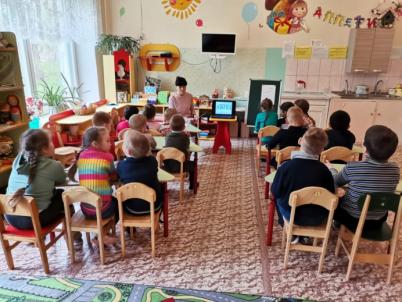 (Слайд 2)Звучит праздничный колокольный звон. Воспитатель:По широкой Руси нашей, матушке,Колокольный звон разливается.Ныне братья святые Кирилл и МефодийЗа труды свои прославляются.Вспоминают Кирилла с Мефодием,Братьев славных равноапостольных,В Белоруссии, Македонии,В Польше, Чехии и Словакии.Хвалят братьев премудрых в Болгарии,В Украине, Хорватии, Сербии.Все народы, что пишут кириллицей,Что зовутся издревле славянскими,Славят подвиг первоучителей,Христианских своих просветителей.(Слайд 3)- Ежегодно 24 мая России отмечается День славянской письменности и культуры. Мы решила вам сделать сюрприз.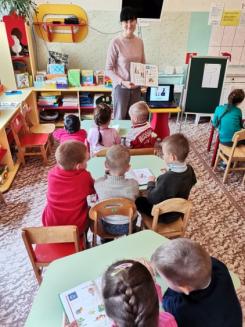 (Выносит букварь) (Слайд 4)Вопросы детям:- Что это? (книга, Азбука)- Для чего она нужна? (дети учат по ней буквы, учатся читать)- Все буквы вместе как называются (алфавит)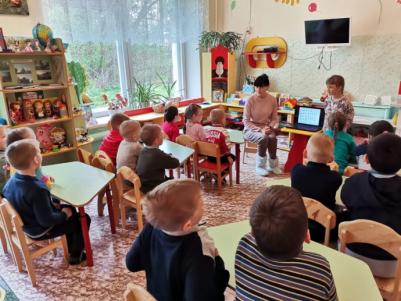 Ребенок читает стих:Алфавит – наш лучший друг, знают все на свете! Букв есть множество вокруг, учат их все дети. Книжки чтобы прочитать, азбуку должны все знать! Вопросы детям:- Зачем нам нужны буквы? (мы можем, общаться друг с другом на расстоянии, написать письмо, узнать новое из книг и журналов)-А как появились буквы? Сейчас я расскажу о том, как появилась письменность.Рассказ воспитателя:Давно древние люди передавали друг другу информацию, рисуя животных, сцен охоты на скалах и камнях. Это были первые шаги человека к созданию письменности. (Слайд 5-6)Позже люди стали заменять рисунки символами. Что бы информация сохранилась дольше, первобытные люди выбивали выбивать силуэты животных и символы на скалах острым камнем. 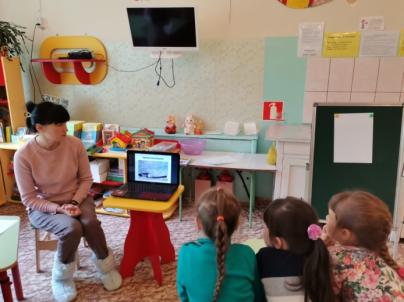 (Слайд 7-8-9)- Легко ли написать сообщение и доставить его по назначению? (нет, он тяжелый, выбивать рисунок трудно и долго)Правильно, поэтому люди стали писать на том материале, который легче найти или изготовить. Люди стали писать заострёнными палочками – их называли, писало. Вместо бумаги использовали восковые дощечки и кору берёз – бересту.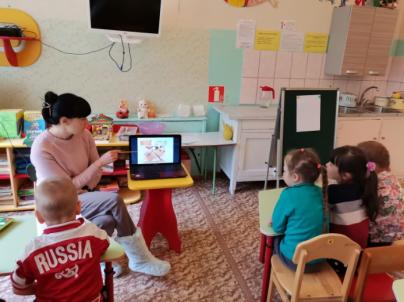 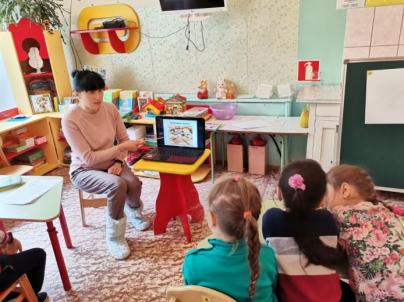 (Слайд 10-11)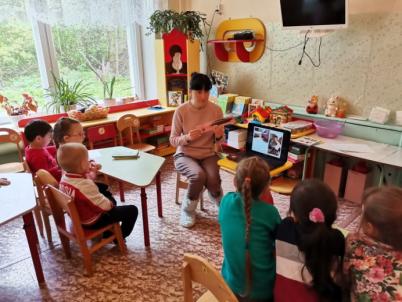 Шло время. На смену им пришла гусиные перья и бумага (Слайд 12)Вот такая история появления письменности.- А я хочу рассказать вам, как появилась азбука.Данным - давно наши предки обрабатывали землю, вели хозяйство, строили дома, ткали холсты, вышивали, а книг читать и письма писать не умели. В те времена жили два брата проповедника. Кирилл и Мефодий.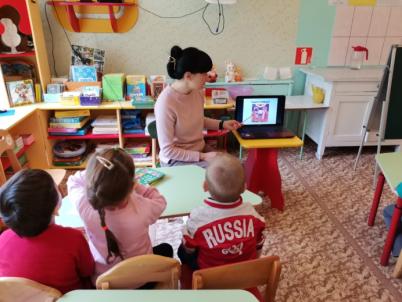 (слайд 13) Младший брат Кирилл решил написать книги, понятные славянам, но для этого нужно было придумать славянские буквы. Это и сделали братья. В их азбуке было 44 буквы (слайд 14-15-16)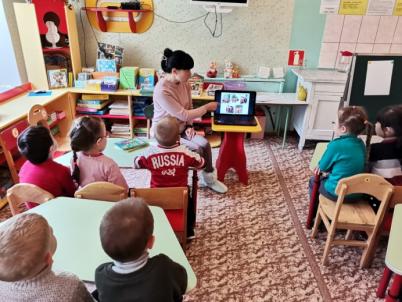 В честь просветителей Кирилла и Мефодия был учреждён праздник – День славянской письменности и культуры. Каждый год, 24 мая во всех славянских странах торжественно прославляют святых Кирилла и Мефодия. (слайд 17-18) Первыми славянскими азбуками стали Глаголица и Кириллица. Название азбуки «Глаголица» происходит от слова ГЛАГОЛ, что обозначает «речь». А «Кириллица» названа в честь её создателя - Кирилла. Позже эта азбука стала основой для русского алфавита (слайды 19-20).Книги на Руси делали из пергамента: специально обработанной кожи овцы. На одну книгу иногда уходило до 30 шкур животных — целое стадо! Вот почему книги стоили дорого и покупали их только очень богатые люди (слайд 21-22)Обычные письма писали на более дешевом материале бересте. Знаки наносились костяным стерженьком. Берестяные новгородские грамоты подтвердили предположение, что уже в Древней Руси было немало умевших писать и читать (слайд 23)Каждая буква в старорусском алфавите имеет свое имя: аз, буки, веди, земля. Названия букв напоминали людям о таких словах, как: «добро», «земля», «люди», «покой», «слово» (слайд 24-25)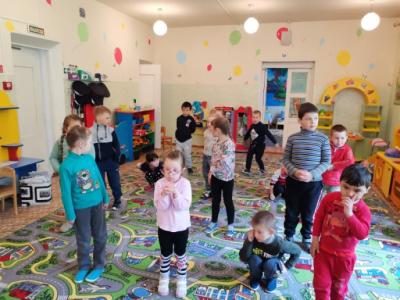 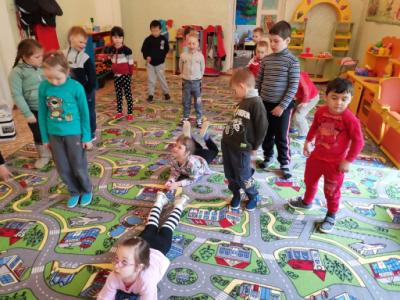 ФизкультминуткаРебята, а у вас есть имена? Давайте поиграем?-У кого имя начинается на букву «А» - потопаем, у кого имя начинается на «Б»- хлопаем, все остальные попрыгаем…Игра-задание «Напечатай букву»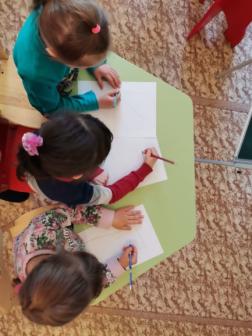 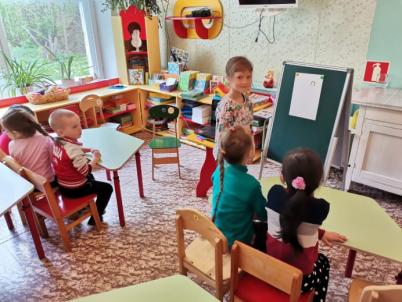 Давайте, ребята, на листках мы напечатаем первую букву своего имени. Рассказ воспитателя:- Первая бука древнего алфавита называлась «Аз» вторая - «Буки». Попробуйте их сложить и посмотрите, что получится. 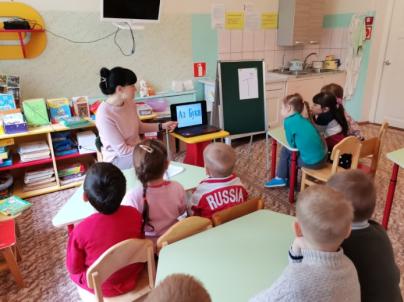 (слайд 26)(дети складывают написанные на бумаге слоги)Получилось слово «АЗБУКА».В народе так и говорят: «Сначала «аз» да «буки», потом и науки». Именно с азов начинается путь каждого из нас в мир знаний (слайд 27)- Ребята, а Вы знаете пословицы о пользе учения?Чтение пословиц и поговорок детьми об учении(Дети рассказывают пословицы об учении) (слайд 28)Не пером пишут — умом. Кто грамоте горазд, тому не пропасть. Побольше грамотных, поменьше дураков. Кто хочет много знать, тому мало надо спать.Идти в науку – терпеть муку.Божьей волей свет стоит, наукой люди живут.Без муки нет и науки.Ничего не мыслить – век киснуть. Рассказ воспитателяПервый букварь был написан и напечатан в 1574 году. Он был без картинок и совсем не был похож на букварь, по которому учим алфавит сейчас (слайд 29)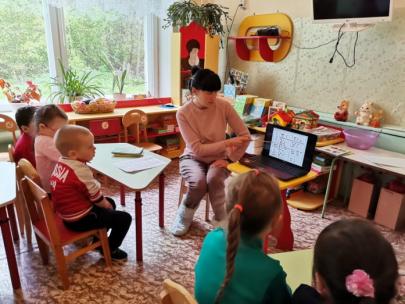 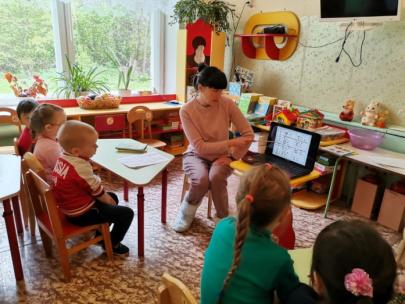 Славянские буквы гораздо сложнее и труднее русских, для их запоминания нужно было больше времени и усилий, чем для запоминания русских.  Рассказ воспитателя: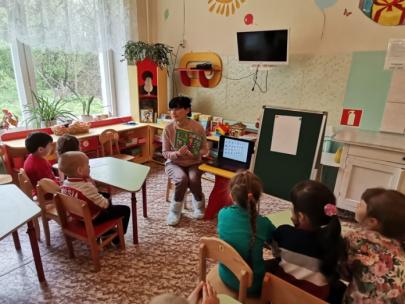 Шло время и из алфавита трудные буквы исключили, другие заменили. И наш алфавит теперь выглядит так (слайд 30)А буквы мы учим теперь вот по таким букварям 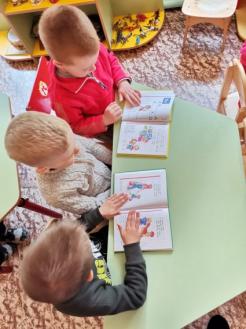 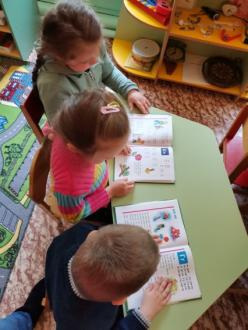 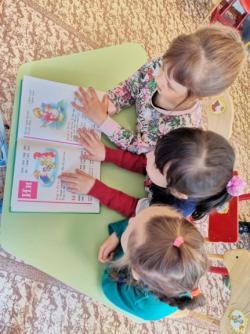 Буквы каждому нужны,Буквы каждому важны,Формируем из них слово,А из слова будет речь!Не писать и не читатьЛюди б не умели,Если б не было букв,Не было б общенья.Два брата Кирилл и Мефодий,Спасибо хотим вам сказатьЗа буквы, что очень нужны нам,Что научили нас читать! 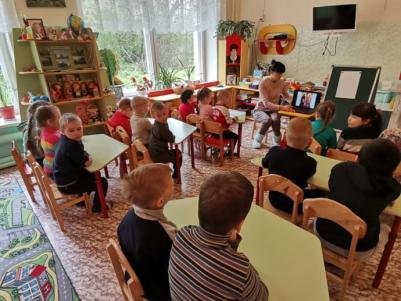 (слайд 31) - Мы бесконечно благодарны святым Кириллу и Мефодию за то, что они создали славянскую азбуку. Сейчас мы даже не можем себе представить, как бы мы обходились без книг. Из книг мы познаём много нового и интересного, книга нас многому учит. Перед тем как книга приходит в наш дом, многие люди вкладывают свой труд для создания этой книги, об этом мы с вами уже говорили на других занятиях, а сейчас мы предлагаем вам рассмотреть книги.